Haytor View Community Primary School & Nursery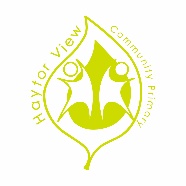 APPENDIX 3 Curriculum areas of learningLearning together - enjoying success - aiming high - celebrating difference – enriching communityEnglishEnglish Literacy skills of reading, writing, speaking and listening are fundamental to the educational, social and personal progress of our children and are taught explicitly and systematically. Learning is child-centred, thought-provoking and purposeful. We teach reading and spelling through a systematic approach using synthetic phonics, followed by grammar and punctuation, to encourage fluent, accurate and willing writers. We foster a love of reading and storytelling, whilst developing a lifelong appreciation of the power and beauty of language. Mathematics Our teaching of Mathematics builds a secure foundation of understanding, an ability to apply and reason mathematically and a sense of excitement and curiosity about the subject, which develops our children’s ability to tackle complex problems. Every opportunity is taken to demonstrate cross-curricular and real world links with other subjects. Our aim is to ensure that children become confident, creative users and communicators of Mathematics.ScienceChildren naturally have many questions and great excitement, both about the world they live in and beyond it. We believe that investigations are the driving force behind the teaching and learning of Science. Pupils develop skills of hypothesising, planning, designing, observing, recording, classifying, grouping and drawing conclusions from evidence. In addition, they learn scientific enquiry skills to help pose and answer open ended questions.Understanding the World We develop our children’s understanding of the world by building historical, geographical, religious knowledge and skills. Geography – children learn to explore landscapes, people, places and the environment as well as the interaction between them, in order to gain understanding from a local to a global scale. History – learning focuses on social, political, economic and cultural aspects so that our pupils understand how the past has shaped the present and so that they grow as informed, global citizens. Religious Education – children explore the beliefs and practices of the world’s religions and philosophies and learn to link these with their own identity, experiences and reactions. In addition, thought-provoking discussions address philosophical, moral and spiritual questions.Creating and Inventing Art, Design and Computing provide rich opportunities for creativity and invention. Art and Design – Children investigate a broad range of materials, techniques and artists as well as the use of technology. Design focuses on making things and on solving problems in the process. Children learn to take risks whilst becoming resourceful, innovative and enterprising. Computing – Children learn how to interact with technology and how to manipulate the unfamiliar. Our curriculum includes computer science, including programming and computational thinking, and using physical computing devices such as robots. Children of all ages are taught strategies for keeping safe when using technology in and out of school.Language and Culture Inherently beneficial, languages also play a significant role in teaching children to understand the cultures of countries other than their own. In addition to teaching language skills, we prepare children for a world of increasing globalisation by equipping them with an understanding of global compassion, empathy and interest. Learning languages also helps pupils to develop their skills of creative problem solving and lateral thinking.Physical Education We have a fully inclusive approach through which all pupils progress at their optimum pace and fulfil their potential with confidence and enthusiasm. Children learn age appropriate sports, along with participating in local events. Whatever their skill level or ability, our aim is for all pupils to enjoy being involved in sport and to strive to be the best that they can be.We have a cycle of after school sporting activities led by specialist coaches for Years 1 to 6.We engage with South Dartmoor sports partnership in supporting the delivery of our physical education curriculum and implementation of our school sports premium, which is reported annually in the SSP review.Personal, Social, Health and Economic Education (PSHE)Is the overarching term for our schools’ local approaches to teaching and developing a culture of wellbeing so that we live both positively and healthily at school and beyond. We equip our children with the societal skills they need to thrive as individuals, family members and global citizens, whilst preparing them to navigate an increasingly complex, competitive and connected world. We believe that inspiring every child will establish a culture of excellence at every level, supporting and enriching our pupils by developing a positive approach to wellbeing. We aim to support wellbeing, build character and teach life skills, preparing our pupils for tomorrow's world. We fulfil our responsibilities regarding the teaching of RSE.